.INTRO: 32 counts in on vocalsWALK R, L, SHUFFLE FORWARD, WALK L, R, SHUFFLE FORWARDPIVOT TURN ½ LEFT, SHUFFLE BACK ½, WALK BACK L, R COASTER STEPSIDE R, TOUCH L, SIDE L, TOUCH R, FULL TURN RIGHT, R SIDE SHUFFLEROCK CROSS, RECOVER, SLIDE L, TOUCH R, R SAILOR STEP, L SAILOR STEPREPEATContact Information: agnese.podzina@inbox.lvThis Is How I Feel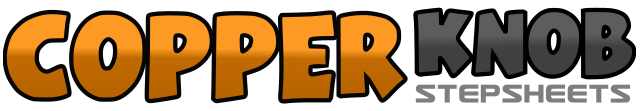 .......Count:32Wall:1Level:Beginner.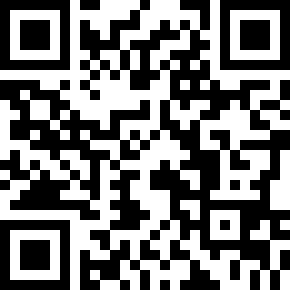 Choreographer:Sisters Buttons (LAT) - February 2020Sisters Buttons (LAT) - February 2020Sisters Buttons (LAT) - February 2020Sisters Buttons (LAT) - February 2020Sisters Buttons (LAT) - February 2020.Music:This Is How I Feel - BrainStorm & Daddy Was a MilkmanThis Is How I Feel - BrainStorm & Daddy Was a MilkmanThis Is How I Feel - BrainStorm & Daddy Was a MilkmanThis Is How I Feel - BrainStorm & Daddy Was a MilkmanThis Is How I Feel - BrainStorm & Daddy Was a Milkman........1-2Step forward on R, Step forward on L3&4Step forward on R, Close L, step forward on R5-6Step forward on L, Step forward on R7&8Step forward on L, Close R, step forward on L1-2Step forward R, pivot ½ left3&4½  R shuffle back – step back on R, Close L next to R, Step back on R (12:00)5-6Walk back L, walk back R7&8Step L back, step R next to L, forward on L (12:00)1-2Step R to right side, touch L next to R3-4Step L to left side, touch R next to L5-6Full turn right stepping R L (12:00)7&8Step side on R, Close L next to R, Step side on R1-2Rock cross on L, recover onot R3-4Slide L on left side, touch R next to L5&6Right Sailor step – Cross R behind L, Step L to left, Step R to right side7&8Left Sailor step – Cross L behind R, Step R to right, Step L to left side